J E D Á L N Y   L Í S T O K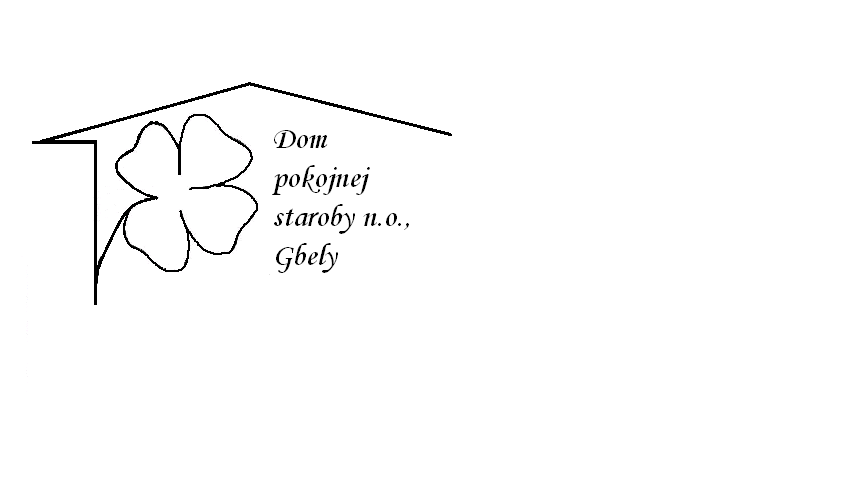 Od 6.09.2021     do 10.09.2021  Pondelok    6.09.:    polievka – Kapustová  1, A – Kurací prírodný rezeň, tarhoňa  1,3,           Utorok       7.09.:     polievka – Zeleninová 1, A – Mletý rezeň so syrom, varené zemiaky, šalát 1,3,7,Streda       8.09.:    polievka – Vývar s drobkami 1,3,                                              A-  Bravčové výpeky, kôprová omáčka, knedľa                                          kysnutá 1,3,7,Štvrtok       9.09.:   polievka – Milánska s hviezdičkami 1,3,A –Bravčový závitok  ,dusená ryža  1,3,       Piatok        10.09.:   polievka – Šošovicová  1, A –Lekvárové buchty,1,3,7, Kolektív zamestnancov Domu pokojnej staroby n. o., Gbely Vám praje ,,Dobrú chuť!“.Obedy sa prihlasujú do 13. hod.Zmena jedál vyhradená.Alergény:1-obilniny, 2-kôrovce, 3-vajcia, 4-ryby, 5-arašidy, 6-sojové zrná, 7-mlieko, 8-orechy, 9-zeler, 10- horčica, 11-sezamové semená, 12-kysličník siričitý a siričitany